Сценарий театрализованного представления c детьми старшего дошкольного возраста по ПДД совместно с инспектором ГИБДД«Приключения Ушастика в большом городе»Цель: закрепить знания детей о правилах дорожного движения.                    Задачи:                                                                                                                               закрепить умение применять полученные знания в инсценировке;уточнить знания детей о дорожных знаках; способствовать развитию творческих способностей.воспитывать навыки осознанного использования знаний ПДД в повседневной жизни.Декорации: несколько искусственных ёлочек, дорожные знаки, перекрёсток, столы, стулья.Материалы: театральные костюмы, аудиозаписи, медали.
Предварительная работа: изучение правил дорожного движения, беседы по ПДД, разбор обозначения знаков дорожного движения.
Ход:(Декорация леса, появляется Ведущий и семья Зайцев)Ведущий: В небольшом лесу, жила – была дружная семья: папа – мудрый Заяц, мама – добрая и заботливая зайчиха и был у них сынок, серенький пушистый непоседа – зайчонок. Звали его Ушастик. По утрам заяц уходил, в лес на работу, а мама отправлялась по своим заячьим делам. Жили они не далеко от большого города, в котором проходила шумная дорога. С  раннего утра до позднего вечера мчались по ней машины. Поэтому каждое утро, отправляясь на работу, мудрый заяц говорил строго сыну:
Заяц:
На полянке поиграйНа шоссе не выбегайНе случилась, чтоб бедаНе ходи играть тудаВдруг споткнёшься, упадешь,
Под колеса попадёшь!Ведущий: Добрая мамочка зайчиха тоже твердила:
Зайчиха:
На полянке поиграйНа шоссе не выбегайНе случилась, чтоб бедаНе ходи играть тудаВдруг споткнёшься, упадешь,
Под колеса попадёшь!(Появляется пёс Филя)Ведущий: Слушая наставления зайцев, их сосед пёс Филя одобрительно кивал своей большой головой и приговаривал:Пёс Филя:На полянке поиграйНа шоссе не выбегайНе случилась, чтоб бедаНе ходи играть тудаВдруг споткнёшься, упадешь,
Под колеса попадёшь!Ведущий: Но, не послушался Ушастик наставления родителей и соседа подождал, когда мама и папа уйдут и выбежал на улицу. Захотелось ему в городе побывать, на других посмотреть и себя показать. Надел рюкзак и в город пошёл. Шёл он, шёл и наконец пришёл. А в городе машин видимо-невидимо. И все куда-то спешат.(Декорация перекрёсток, мальчики на машинках едут по дороге, рядом гуляют девочки с колясками)Ведущий: Вот дорога перед ним широкая и очень опасная. Без остановки едут машины, грузовики, автобусы, мотоциклы. Испугался  Ушастик и  бросился бежать через дорогу, вправо, влево, чуть - чуть не угодил под колёса огромного автомобиля (появляется Шофёр – родитель с рулём). И раздался громкий свист тормозов! И все машины и прохожие остановились!
Шофер: Для продвиженья вдоль дорогЕсть пешеходная дорожкаА, где движение машин - Не место детским ножкам!(Дети рассказывают стихотворения)
1 ребёнок:
Если ты гуляешь просто, Все равно вперед гляди, Через шумный перекресток Осторожно проходи.

2 ребенок:
Есть подземный переход И надземный переход. По нему идем мы смело.От машин он сбережет!

3 ребёнок:Ходить по улице малыш
Не должен в одиночку,
Идёшь, бежишь или стоишь –
Всегда ты за руку держись!

4 ребёнок:
Вот она, азбука, над головой: Знаки развешаны над мостовой. Азбуку города помни всегда, Чтоб не случилась с тобою беда!
5 ребёнок:
Нужно слушаться без спора
Указаний светофора:
Нужно правила движения
Выполнять без возражения.6 ребёнок:
Каждый ребёнок обязан узнать:
Рядом с дорогой опасно играть!
Не забывай, что дорога – не двор;
Затормозить не успеет шофёр.
7 ребёнок:
Правила дорожные
Не так уж и сложны,
Только в жизни правила
Очень всем нужны.Все вместе:
Девочки и мальчики,
Все, без исключения,
Изучайте правила
Дорожного движения!(Подходят Светофор и Полицейский)Светофор:Там, где шумный перекресток,
Где машин не сосчитать,
Перейти не так уж просто,
Если правила не знать.
Пусть запомнят твердо дети:
Верно поступает тот,
Кто лишь при зелёном свете,
Через улицу идёт!Полицейский:Делаю зайчонку
Предостережение:
Ты должен срочно выучить
Правила движения!
Чтоб не волновались
Каждый день родители,
Чтоб спокойно мчались
Улицей водители!(Все расходятся, остаётся зайчонок один и плачет)Ведущий: Сел Ушастик на обочину дороги и горько заплакал. Забыл он слова мамы, строгие и мудрые советы отца. (Появляется кошечка Пушинка и мальчик Миша )Вдруг кто-то затронул его за ушко. Оглянулся Ушастик, а это кошечка Пушинка, что с соседней улицы, со своим одноклассником Мишей в школу на уроки идут. Увидели они, что зайчонок сидит и плачет и спросили его:Пушинка: Отчего ты, Ушастик, слёзы льёшь и домой почему не идёшь?Ведущий: Отвечает ей зайчик с грустью:Ушастик: Не послушал я запретов мамы и папы захотел город посмотреть и убежал из дома. Чуть под машину не попал. А как теперь назад вернуться, не знаю.Миша: Это не беда? Мы твоему горю поможем.Ведущий: Взяли Пушинка и Миша Ушастика  за лапку и подвели его к пешеходному переходу:
Пушинка:Чтоб в беду не угодить,
Нужно здесь переходить!
«Зеброю» зовется метко
специальная разметка.Миша: Пошли Шустрик с нами в школу у нас в классе дети много знаков дорожных знают. Они расскажут тебе о них и покажут, а ещё научат правилам дорожного движения.(Декорация класса, дети сидят за партами))Ведущий: И пошли они в школу. Миша и Пушинка завели Ушастика в класс и всё рассказали своим одноклассникам. И ребята с радостью начали знакомить зайчонка с дорожными знаками.( Дети выстраиваются в полукруг и читают стихи про дорожные знаки)1 ребёнок:(Знак «Уступи дорогу»)Если видишь этот знак,Знай, что он не просто так.Чтобы не было проблемУступи дорогу всем!2 ребёнок:(Знак «Движение запрещено»)Этот знак ну очень строгий,Коль стоит он на дороге.Говорит он нам: «Друзья,Ездить здесь совсем нельзя!»3 ребёнок:(Знак «Въезд запрещен»)Знак водителей стращает,Въезд машинам запрещает!Не пытайтесь сгорячаЕхать мимо кирпича!4 ребёнок:(Знак «Пешеходный переход»)Здесь наземный переход,Ходит целый день народ.Ты, водитель, не грусти,Пешехода пропусти!5 ребёнок:(Знак «Движение пешеходов запрещено»)В дождь и в ясную погодуЗдесь не ходят пешеходы.Говорит им знак одно:«Вам ходить запрещено!»6 ребёнок:(Знак «Место остановки автобуса»)В этом месте пешеходТерпеливо транспорт ждёт.Он пешком устал шагать,Хочет пассажиром стать.7 ребёнок:(Знак «Осторожно Дети»)Посреди дороги дети,Мы всегда за них в ответе.Чтоб не плакал их родитель,Будь внимательней, водитель!8 ребёнок:(Знак «Больница»)Если нужно вам лечиться,Знак подскажет, где больница.Сто серьёзных докторовТам вам скажут: «Будь здоров!»9 ребёнок:(Знак «Телефон»)Если нужно дозвонитьсяХоть домой, хоть заграницу,Знак поможет, скажет он,Где искать вам телефон!10 ребёнок:(Знак «Пункт питания»)Коли вам нужна еда,То пожалуйте сюда.Эй, шофер, внимание!Скоро пункт питания!( Дети исполняют песню « Дорожный знак»)Песня «Дорожный знак»Если вышел на дорогу –Знай – ты не один!Наш совет немедленноТебе необходим!Он тебе подскажетЧто, и где, и как?Верный путь тебе укажет,Тебе укажетДОРОЖНЫЙ ЗНАК!ДОРОЖНЫЙ ЗНАК!Кто? Когда? Куда? Откуда?И т.д. т.п.Голосуем за порядок,Против ДТП!Аварийных ситуацийОн заклятый враг.За тебя готов сражатьсяГотов сражатьсяДОРОЖНЫЙ ЗНАК!ДОРОЖНЫЙ ЗНАК!Только вот на каждый случайНас не напасти .В голове ты постарайсяВсех нас унести!Твой неосторожныйПусть (он) поправит шаг,Твой попутчик-знак дорожныйЗнак дорожный,ДОРОЖНЫЙ ЗНАК!ДОРОЖНЫЙ ЗНАК!(Появляется Учительница)Ведущий: Незаметно в класс зашла учительница, увидела, что ребята учат Ушастика и решила проверить знания своих учеников по правилам дорожного движения.Учительница: Здравствуйте ребята! Как хорошо вы выучили дорожные знаки! А теперь я у вас проверю домашнее задание по ПДД. Всем кто любит погулятьВсем без исключенияНужно помнитьНужно знатьПравила движения.Правила очень просты. Я говорю предложение, а вы добавляете – разрешается или запрещается:- Играть на мостовой…(запрещается)- Переходить улицы при зелёном сигнале светофора…(разрешается)- Перебегать улицу перед близко идущим транспортом…(запрещается)- Переходить улицу по подземному переходу…(разрешается)- Переходить улицу при жёлтом сигнале светофора…(запрещается)- Помогать старикам и старушкам переходить улицу…(разрешается)- Велосипедистам цепляться за проезжие машины…(запрещается)- Обходить стоящий у тротуара транспорт спереди…(запрещается)- Идти по тротуару слева…(запрещается)- Выбегать на проезжую часть дороги…(запрещается)- Кататься на велосипеде, не держась за руль…(запрещается)- Уважать правила дорожного движения…(разрешается)Вы ребята молодцы! Очень хорошо выучили ПДД! И за домашнее задание все получают оценку 5.Ушастик: Спасибо вам ребята за то, что научили меня правилам дорожного движения! Теперь я сам смогу правильно перейти дорогу и вернуться домой!Ведущий: И пошел Ушастик домой. Вышел он на широкую улицу, где быстро ехали машины, увидел пешеходный переход и пошёл по нему. Все машины остановились и уважительно пропустили его. Незаметно добрался он до своего леса. (Декорация леса)А возле дома Ушастика уже встречают его мама и папа. Не стали родители сердиться на своего непоседу – сына, ведь он вернулся домой живым и невредимым! И подарили родители Ушастику большую книгу с яркими картинками «Правила дорожного движения» называется. Сел он на крыльцо и принялся эти правила читать, книгу листать и всё написанное запоминать!( Все выходят на середину зала и исполняют песню)Песня «Правила дорожного движения» (Игорь Русских)Этот мир состоит из пешеходов,Из машин и из шофёров,И, конечно, из дорог.Чтобы все в этом мире жили дружно,Непременно всем нам нужноЖить по Правилам, дружок!Соблюдайте их, друзья,Нам без них никак нельзя,Пешеходы и шофёры,Правила Дорожного Движения!Пешеходы и шофёры,Правила Дорожного Движения!Светофор нам мигнёт зелёным глазом,И замрут машины сразу,И пойдем мы на урок.Красный свет - надо вам не торопиться,Надо всем остановиться,Это Правило дорог!Соблюдайте их, друзья,Нам без них никак нельзя,Пешеходы и шофёры,Правила Дорожного Движения!Пешеходы и шофёры,Правила Дорожного Движения! Красный свет - надо вам не торопиться,Надо всем остановиться,Это Правило дорог!          Соблюдайте их, друзья,Нам без них никак нельзя,Пешеходы и шофёры,Правила Дорожного Движения!Пешеходы и шофёры,Правила Дорожного Движения!Ведущий: Вот и сказочке конец! А кто соблюдает правила тот молодец! А теперь слово предоставляется Инспектору ГИБДД по пропаганде безопасности дорожного движения Салтанову Сергею Владимировичу.(Инспектор награждает детей медалями)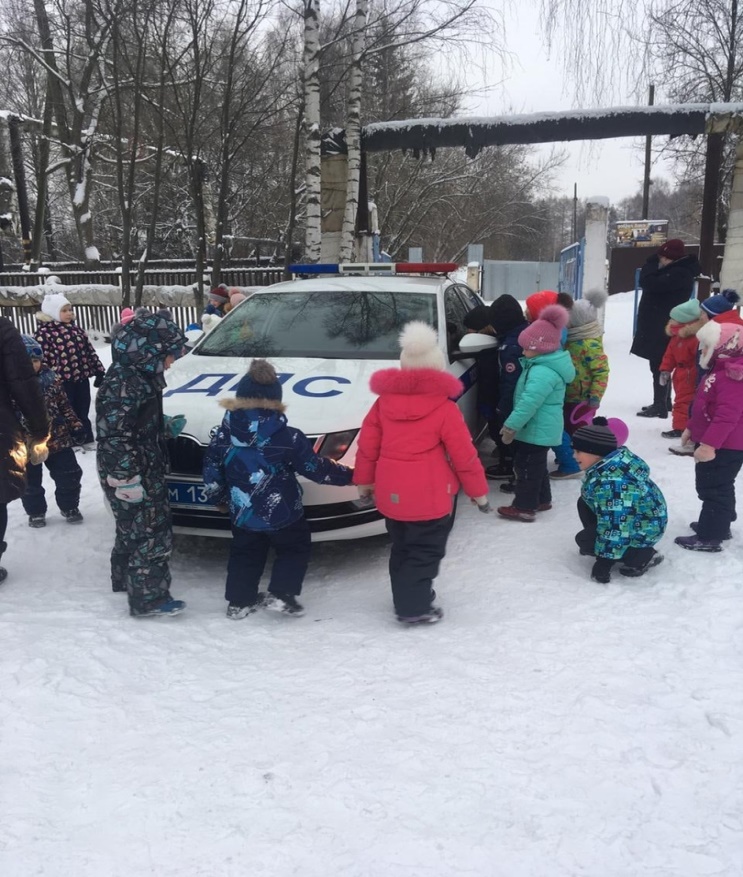 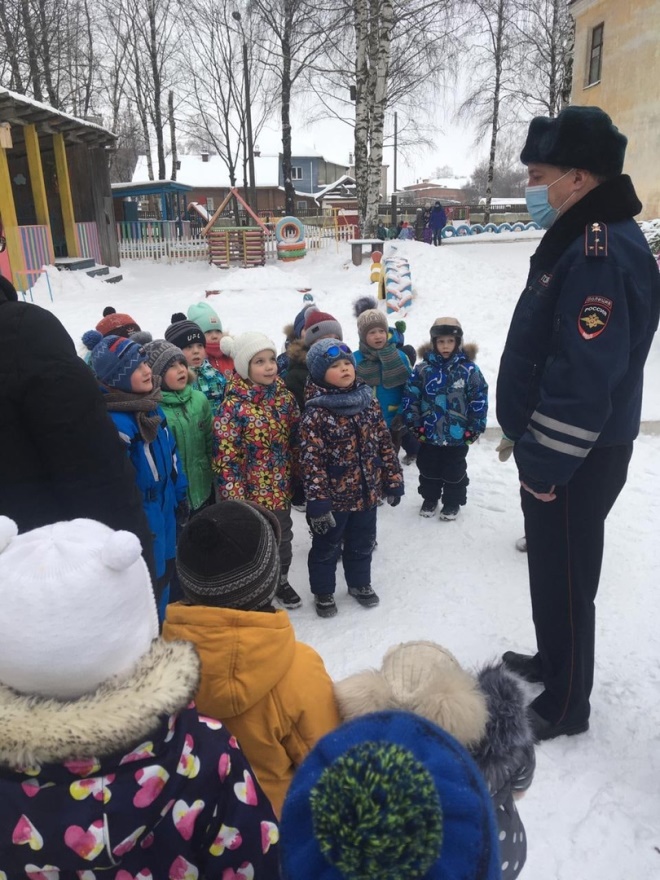 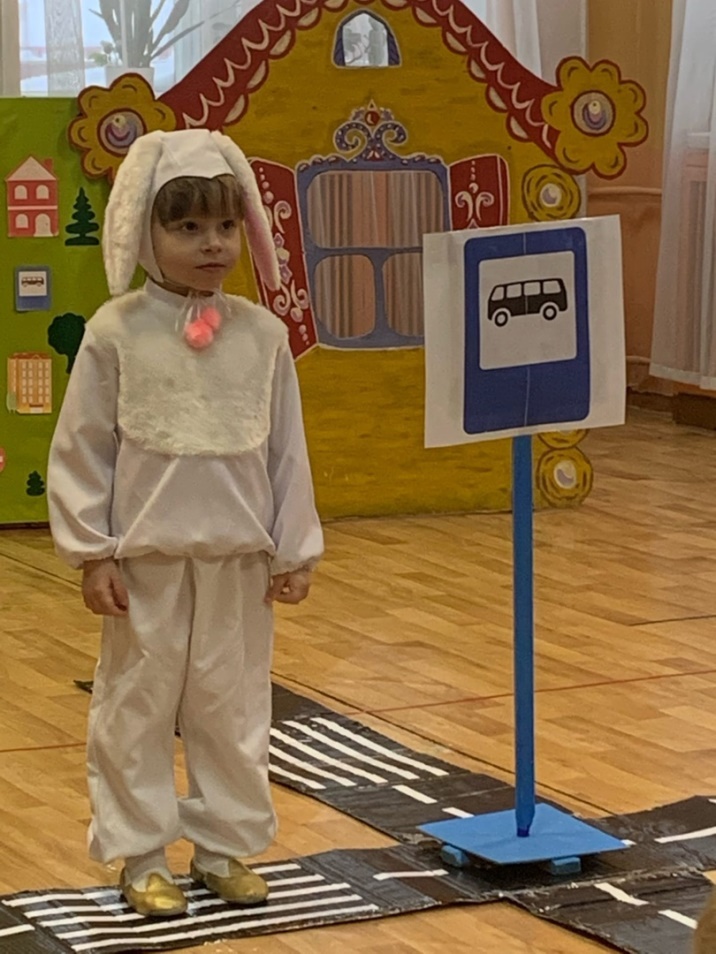 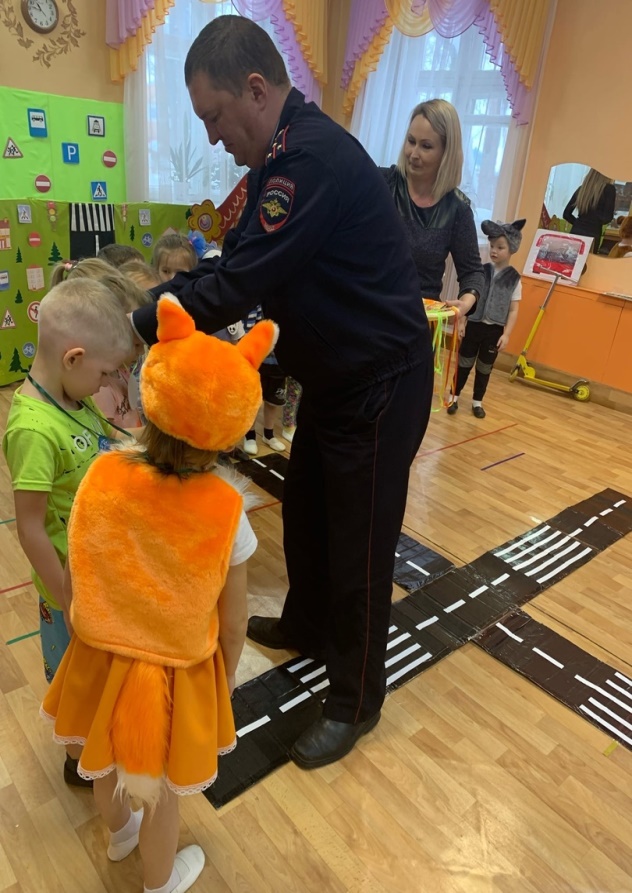 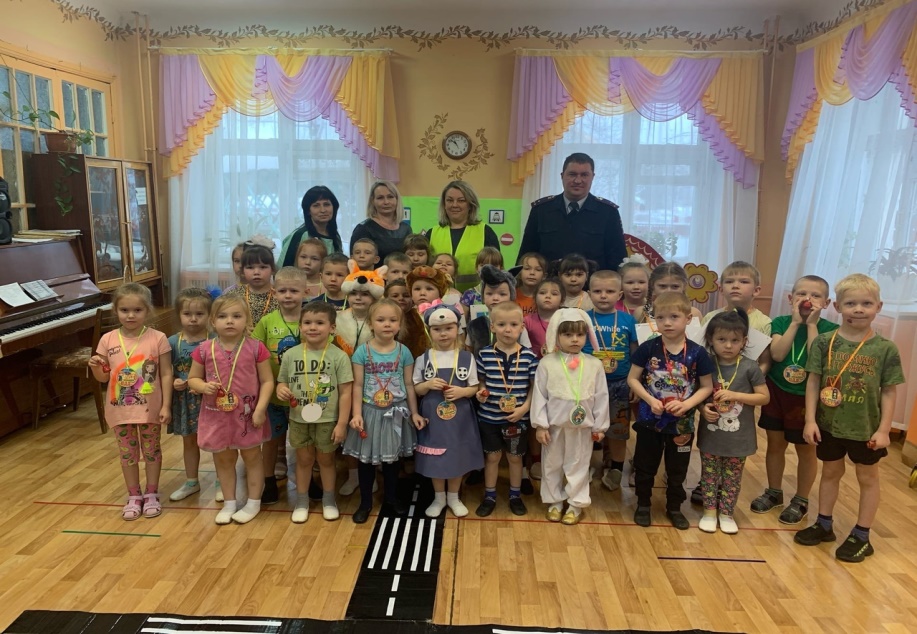 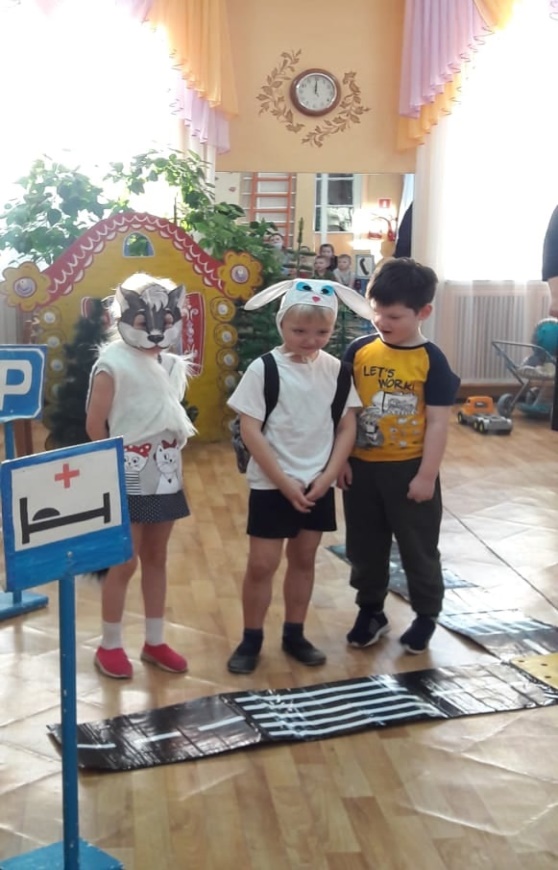 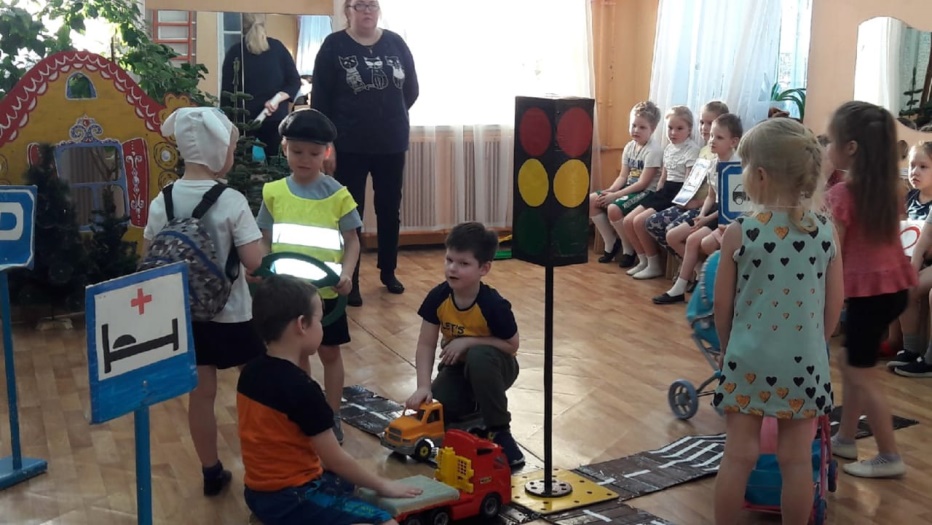 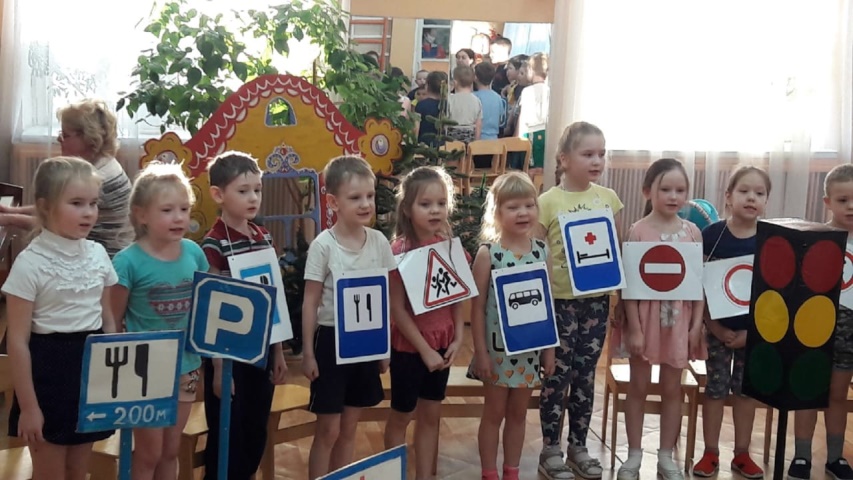 